Приложение № 2 к решению Обнинского городского Собрания «О внесении изменений в Правила благоустройства и озеленения территории муниципального образования «Город Обнинск», утвержденные решением Обнинского городского Собрания от 24.10.2017 № 02-33»  от 24.05.2022 № 02-28«Приложение № 31 к Правилам благоустройства и озеленения территории муниципального образования «Город Обнинск», утвержденным решением Обнинского городского Собрания от 24.10.2017 № 02-33СХЕМАГРАНИЦ ПРИЛЕГАЮЩИХ ТЕРРИТОРИЙ К ЗДАНИЯМ, СТРОЕНИЯМ,СООРУЖЕНИЯМ, ЗЕМЕЛЬНЫМ УЧАСТКАМ С РАСПОЛОЖЕННЫМИ НА НИХЗДАНИЯМИ (СТРОЕНИЯМИ, СООРУЖЕНИЯМИ) В МИКРОРАЙОНЕ N 32ГОРОДА ОБНИНСКА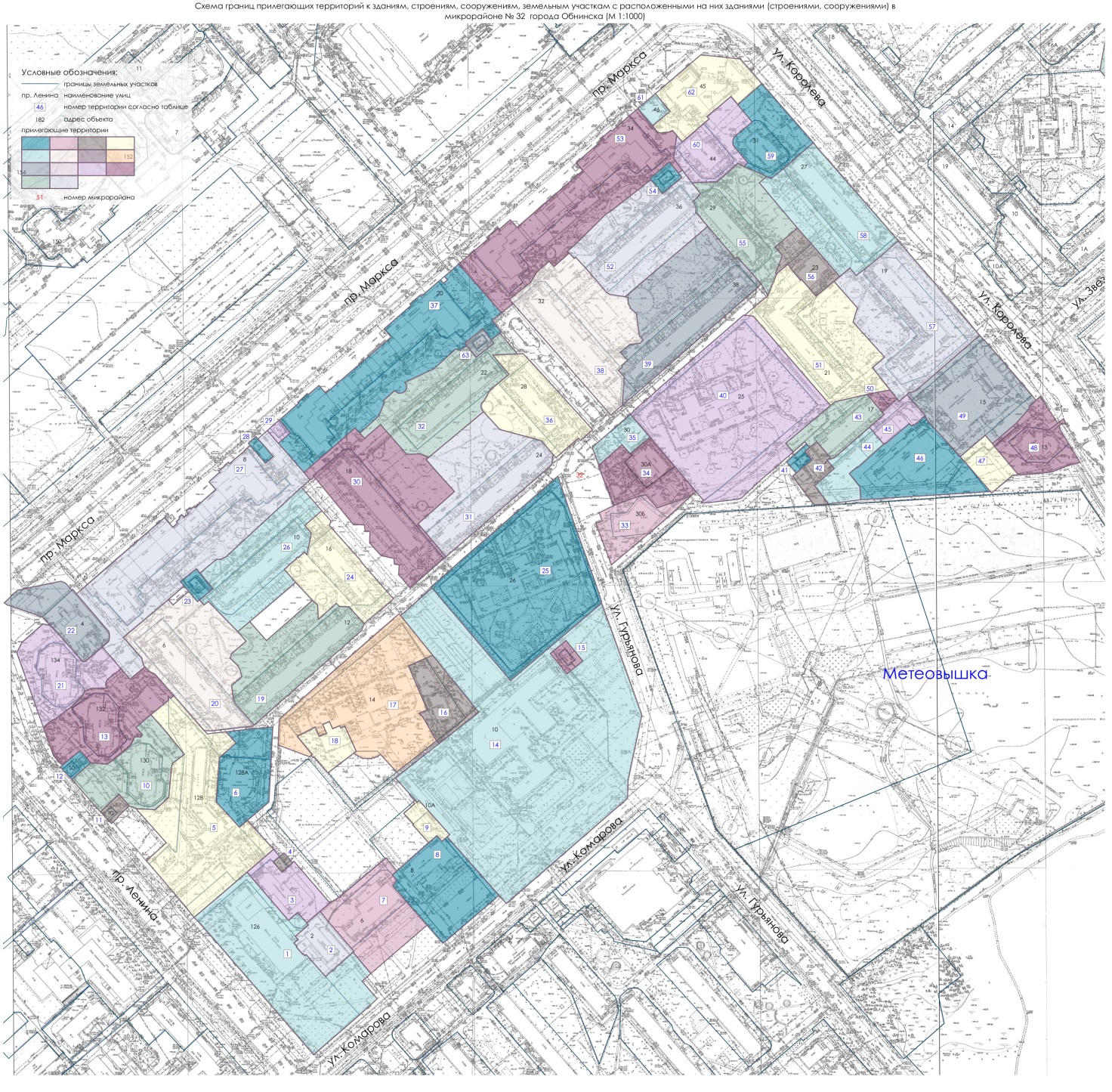 Описание схемы границ прилегающих территорийк зданиям, строениям, сооружениям, земельным участкам с расположенными на них зданиями (строениями, сооружениями) в микрорайоне № 32 города Обнинска»№ п.п.Адрес объектаКадастровый номер земельного участкаКадастровый номер здания, (строения, сооружения)Площадь прилегающей территории, кв.м.1г. Обнинск, пр. Ленина, д. 12640:27:030202:73-18132г. Обнинск, ул. Комарова, д. 2--15113г. Обнинск, пр. Маркса, д. 126а40:27:030202:90-1714г. Обнинск, пр. Маркса, д. 12640:27:030202:75-565г. Обнинск, пр. Ленина, д. 12840:27:030202:39-26746г. Обнинск, пр. Ленина, д. 128а40:27:030202:64-9477г. Обнинск, ул. Комарова, д.640:27:030202:67-22848г. Обнинск, ул. Комарова, д. 840:27:030202:8640:27:030202:24685929г. Обнинск, ул. Комарова, д. 10а40:27:030202:40-21910г. Обнинск, пр. Ленина, д. 13040:27:030202:94-255511г. Обнинск, пр. Ленина, д. 13040:27:030202:31-23112г. Обнинск, пр. Ленина, кв.132, здание для торгово-коммерческой деятельности40:27:030202:8440:27:020401:56921113г. Обнинск, пр. Ленина, д. 13240:27:030202:133644,614г. Обнинск, ул. Комарова, д. 1040:27:030202:92--15г. Обнинск, ул. Комарова, д. 1040:27:030202:7940:27:030202:241830816г. Обнинск, пр. Маркса, д. 1440:27:030202:108-71817г. Обнинск, пр. Маркса, д. 1440:27:030202:107-143718г. Обнинск, пр. Маркса, д. 1440:27:030202:59--19г. Обнинск, пр. Маркса, д. 1240:27:030202:97-243320г. Обнинск, пр. Маркса, д. 640:27:030202:105-409521г. Обнинск, пр. Ленина, д. 13440:27:030202:109-2437,422г. Обнинск, пр. Маркса, д. 440:27:030202:2640:27:030601:3861102223г. Обнинск, пр. Маркса, д. 840:27:030202:76-30724г. Обнинск, пр. Маркса, д. 1640:27:030202:96-208925г. Обнинск, пр. Маркса, д. 2640:27:030202:12-194226г. Обнинск, пр. Маркса, д. 1040:27:030202:95-321827г. Обнинск, пр. Маркса, д. 840:27:030202:74-6341,828г. Обнинск, пр. Маркса, д. 840:27:030202:83--29г. Обнинск, пр. Маркса, д. 2040:27:030202:87-9830г. Обнинск, пр. Маркса, д. 1840:27:030202:17-409931г. Обнинск, пр. Маркса, д. 2440:27:030202:104-379932г. Обнинск, пр. Маркса, д. 2240:27:030202:103-364433г. Обнинск, пр. Маркса, д. 30б40:27:030202:259340:27:030202:2577115534г. Обнинск, пр. Маркса, д. 30а40:27:030202:2400-207035г. Обнинск, пр. Маркса, д. 3040:27:030202:106-38836г. Обнинск, пр. Маркса, д. 2840:27:030202:1-170337г. Обнинск, пр. Маркса, д. 2040:27:030202:89-518338г. Обнинск, пр. Маркса, д. 3240:27:030202:5-388439г. Обнинск, пр. Маркса, д. 3840:27:030202:20-450640г. Обнинск, ул. Королева, д. 2540:27:030202:46-316041г. Обнинск, ул. Королева, д. 1740:27:030201:70-17942г. Обнинск, ул. Королева, д. 1740:27:030201:54--43г. Обнинск, ул. Королева, д. 1740:27:030201:83-87844г. Обнинск, ул. Королева, д. 1740:27:030201:67-18945г. Обнинск, ул. Королева, д. 1740:27:030201:60-24846г. Обнинск, ул. Королева, территория для эксплуатации индивидуальных гаражей40:27:030201:57--47г. Обнинск, ул. Королева, д. 1340:27:030201:3822-21748г. Обнинск, ул. Королева, д. 1340:27:030201:5-169249г. Обнинск, ул. Королева, д. 1540:27:030201:56-84750г. Обнинск, ул. Королева, д. 1740:27:030201:46-124